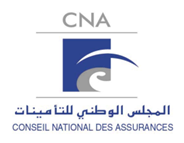 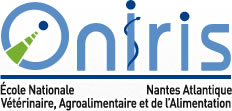 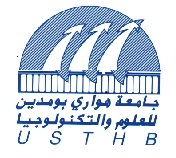 Présentation sommaire du projet ASI-RISKAvant proposASI-RISK est un consortium qui réunit des partenaires nationaux et étrangers de différents bords afin de structurer une action conjointe en trait avec la question de l’évaluation des risques en général et dans le domaine de l’agriculture en particulier.ContexteLe contexte économique et climatique très changeant implique une flexibilité des filières agricoles pour s’adapter tant sur le plan de la couverture des dommages dus aux phénomènes naturels que sur le plan de l’évolution des pratiques de prévention aux nouvelles contraintes. La gestion et la maitrise des risques agricoles impliquent une multiplicité de facteurs complexes et non totalement identifiés. Cette méconnaissance constitue un verrou qui ne peut être levée qu’à travers une approche pluridisciplinaire qui passe nécessairement par la mise en place et l’alimentation d’un système d’information qui réunit  l’ensemble des données sur les risques agricoles. ObjectifsLe premier objectif de ce projet est de renforcer un réseau de compétences originales au niveau national et s’appuyant sur des collaborations internationales autour de la gestion et la maitrise des risques agricoles en Algérie par de multiples actions de recherche et de développement. Celles-ci visent à approfondir les connaissances et les pratiques sur les acteurs et les mécanismes responsables des risques agricoles tout en tenant compte des spécificités et des contraintes d’un des secteurs économiques l’agriculture.  Résultats attendus. En renforçant la lisibilité sur la gestion et la maitrise des risques agricoles par la conception d’un système d’information dédié puis la modélisation et l’analyse des données issus de ce système, le projet ASI-RISK aura pour vocation de conforter les partenaires socio-économiques. Ce projet offre également des perspectives fortes de recherche en statistique et le développement de nouveaux outils permettant des avancées significatives dans la capacité de maitrise et de gestion des risques agricoles.MéthodologiesCe projet s’articule autour de deux axes principaux :Le premier axe, de nature académique, vise à bâtir une approche statistique multi-échelle (multi-compétences) dans le but de concevoir des solutions optimales à la modélisation des risques en général et dans le domaine de l’agriculture en particulier. Pour atteindre cet objectif, la stratégie scientifique du projet consiste à mettre en œuvre une approche statistique combinée mobilisant des chercheurs statisticiens de différentes sensibilités (modélisation, analyse de données, apprentissage et informatique) ;Le second axe du projet est de nature socio-économique. Il consiste à accompagner les acteurs socio-économiques sur des questions qui relèvent de la méthodologie scientifique pour l’analyse des risques agricoles en Algérie par un appui au développement d’un système d’information spécifiquement dédié. Ceci impose en amant de la démarche de prendre en compte les spécificités algériennes du secteur de l’agriculture et de ses multiples contraintes. Les résultats du projet seront disséminés à travers des filières académiques (publications dans des revues, communications, colloques…) par le biais de la formation doctorale de l’USTHB ; par le transfert des résultats aux secteurs des assurances  et de l’agriculture ; et par la mise à disposition de nouveaux outils de base de données directement exploitables dans les domaines académique, de l’assurance et de l’agriculture.Coordinateurs du projetCoordinateur du projet auprès des institutions académiques nationalesM. Kamal BOUKHETALA - USTHB (Alger; Algérie)Contact : km.boukhetala@yahoo.frCoordinateur du projet auprès des partenaires étrangersM. Mohamed HANAFI - ONIRIS (Nantes; France)mohamed.hanafi@oniris-nantes.frCoordinateur du projet auprès des secteurs des assurances et de l’agricultureM. Abdelhakim BENBOUABDELLAH - (CNA, Alger)benbouabdellah@cna.dz